Поурочный план по биологииТема урока «Иммунитет. Виды иммунитета: врожденный, приобретенный. Виды вакцин и их роль в формировании приобретенного иммунитета. Профилактика инфекционных заболеваний»Зинченко Елена ВасильевнаСредняя школа №3 город Актобеe-mail: elenazinchenko16@mail.ru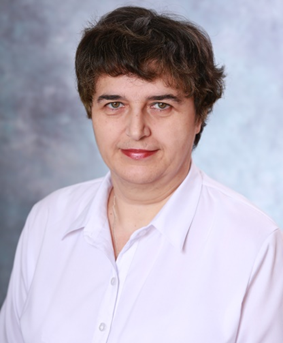 Раздел долгосрочного плана8.2.А..Транспорт веществ.8.2.А..Транспорт веществ.8.2.А..Транспорт веществ.8.2.А..Транспорт веществ.Школа: КГУ « Средняя школа № 3                      города АктобеШкола: КГУ « Средняя школа № 3                      города АктобеДата: ФИО учителя: Зинченко Елена ВасильевнаФИО учителя: Зинченко Елена ВасильевнаФИО учителя: Зинченко Елена ВасильевнаФИО учителя: Зинченко Елена ВасильевнаФИО учителя: Зинченко Елена ВасильевнаФИО учителя: Зинченко Елена ВасильевнаКласс: 8Участвовали: 31Участвовали: 31Отсутствовали: 0Отсутствовали: 0Отсутствовали: 0Отсутствовали: 0Тема: Иммунитет. Виды иммунитета: врожденный, приобретенный. Виды вакцин и их роль в формировании приобретенного иммунитета. Профилактика инфекционных заболеваний.Иммунитет. Виды иммунитета: врожденный, приобретенный. Виды вакцин и их роль в формировании приобретенного иммунитета. Профилактика инфекционных заболеваний.Иммунитет. Виды иммунитета: врожденный, приобретенный. Виды вакцин и их роль в формировании приобретенного иммунитета. Профилактика инфекционных заболеваний.Иммунитет. Виды иммунитета: врожденный, приобретенный. Виды вакцин и их роль в формировании приобретенного иммунитета. Профилактика инфекционных заболеваний.Иммунитет. Виды иммунитета: врожденный, приобретенный. Виды вакцин и их роль в формировании приобретенного иммунитета. Профилактика инфекционных заболеваний.Иммунитет. Виды иммунитета: врожденный, приобретенный. Виды вакцин и их роль в формировании приобретенного иммунитета. Профилактика инфекционных заболеваний.Учебные цели, достигаемые на этом уроке (ссылка на учебный план)8.1.3.6. Оценивать роль вакцинации в профилактике заболеваний.8.1.3.6. Оценивать роль вакцинации в профилактике заболеваний.8.1.3.6. Оценивать роль вакцинации в профилактике заболеваний.8.1.3.6. Оценивать роль вакцинации в профилактике заболеваний.8.1.3.6. Оценивать роль вакцинации в профилактике заболеваний.8.1.3.6. Оценивать роль вакцинации в профилактике заболеваний.Цель урока Все учащиеся: знают определение вакцина, виды вакцинВсе учащиеся: знают определение вакцина, виды вакцинВсе учащиеся: знают определение вакцина, виды вакцинВсе учащиеся: знают определение вакцина, виды вакцинВсе учащиеся: знают определение вакцина, виды вакцинВсе учащиеся: знают определение вакцина, виды вакцинЦель урока Цель урока Большинство учащихся: могут определять значимость вакцин для формирования приобретенного иммунитетаБольшинство учащихся: могут определять значимость вакцин для формирования приобретенного иммунитетаБольшинство учащихся: могут определять значимость вакцин для формирования приобретенного иммунитетаБольшинство учащихся: могут определять значимость вакцин для формирования приобретенного иммунитетаБольшинство учащихся: могут определять значимость вакцин для формирования приобретенного иммунитетаБольшинство учащихся: могут определять значимость вакцин для формирования приобретенного иммунитетаЦель урока Цель урока Некоторые учащиеся: могут рассуждать о важности вакцин для формирования приобретенного иммунитетаНекоторые учащиеся: могут рассуждать о важности вакцин для формирования приобретенного иммунитетаНекоторые учащиеся: могут рассуждать о важности вакцин для формирования приобретенного иммунитетаНекоторые учащиеся: могут рассуждать о важности вакцин для формирования приобретенного иммунитетаНекоторые учащиеся: могут рассуждать о важности вакцин для формирования приобретенного иммунитетаНекоторые учащиеся: могут рассуждать о важности вакцин для формирования приобретенного иммунитетаЦель урока Критерии оценки Понимают и объясняют виды иммунитета.Виды вакцин, их роль в формировании приобретенного иммунитета.Оценивать значение вакцин.Понимают и объясняют виды иммунитета.Виды вакцин, их роль в формировании приобретенного иммунитета.Оценивать значение вакцин.Понимают и объясняют виды иммунитета.Виды вакцин, их роль в формировании приобретенного иммунитета.Оценивать значение вакцин.Понимают и объясняют виды иммунитета.Виды вакцин, их роль в формировании приобретенного иммунитета.Оценивать значение вакцин.Понимают и объясняют виды иммунитета.Виды вакцин, их роль в формировании приобретенного иммунитета.Оценивать значение вакцин.Понимают и объясняют виды иммунитета.Виды вакцин, их роль в формировании приобретенного иммунитета.Оценивать значение вакцин.Языковые целиУчащиеся могут: давать определение иммунитет, вакцина.Знают виды иммунитета и вакцин.Объясняют роль вакцинации в профилактике заболеваний.Учащиеся могут: давать определение иммунитет, вакцина.Знают виды иммунитета и вакцин.Объясняют роль вакцинации в профилактике заболеваний.Учащиеся могут: давать определение иммунитет, вакцина.Знают виды иммунитета и вакцин.Объясняют роль вакцинации в профилактике заболеваний.Учащиеся могут: давать определение иммунитет, вакцина.Знают виды иммунитета и вакцин.Объясняют роль вакцинации в профилактике заболеваний.Учащиеся могут: давать определение иммунитет, вакцина.Знают виды иммунитета и вакцин.Объясняют роль вакцинации в профилактике заболеваний.Учащиеся могут: давать определение иммунитет, вакцина.Знают виды иммунитета и вакцин.Объясняют роль вакцинации в профилактике заболеваний.Языковые целиПредметная лексика и терминология: иммунитет, врожденный иммунитет, приобретенный иммунитет, искусственный иммунитет, активный и пассивный иммунитет, вакцина. Учащиеся будут знать термины на 2- х языкахПредметная лексика и терминология: иммунитет, врожденный иммунитет, приобретенный иммунитет, искусственный иммунитет, активный и пассивный иммунитет, вакцина. Учащиеся будут знать термины на 2- х языкахПредметная лексика и терминология: иммунитет, врожденный иммунитет, приобретенный иммунитет, искусственный иммунитет, активный и пассивный иммунитет, вакцина. Учащиеся будут знать термины на 2- х языкахПредметная лексика и терминология: иммунитет, врожденный иммунитет, приобретенный иммунитет, искусственный иммунитет, активный и пассивный иммунитет, вакцина. Учащиеся будут знать термины на 2- х языкахПредметная лексика и терминология: иммунитет, врожденный иммунитет, приобретенный иммунитет, искусственный иммунитет, активный и пассивный иммунитет, вакцина. Учащиеся будут знать термины на 2- х языкахПредметная лексика и терминология: иммунитет, врожденный иммунитет, приобретенный иммунитет, искусственный иммунитет, активный и пассивный иммунитет, вакцина. Учащиеся будут знать термины на 2- х языкахЯзыковые целиСерия полезных фраз для диалога/письмаВрожденный иммунитет передается по наследству…, приобретенный иммунитет вырабатывается…искусственный  иммунитет бывает двух видов…активный и пассивный иммунитет относятся к искусственному…вакцинация защищает от многих заболеваний…Серия полезных фраз для диалога/письмаВрожденный иммунитет передается по наследству…, приобретенный иммунитет вырабатывается…искусственный  иммунитет бывает двух видов…активный и пассивный иммунитет относятся к искусственному…вакцинация защищает от многих заболеваний…Серия полезных фраз для диалога/письмаВрожденный иммунитет передается по наследству…, приобретенный иммунитет вырабатывается…искусственный  иммунитет бывает двух видов…активный и пассивный иммунитет относятся к искусственному…вакцинация защищает от многих заболеваний…Серия полезных фраз для диалога/письмаВрожденный иммунитет передается по наследству…, приобретенный иммунитет вырабатывается…искусственный  иммунитет бывает двух видов…активный и пассивный иммунитет относятся к искусственному…вакцинация защищает от многих заболеваний…Серия полезных фраз для диалога/письмаВрожденный иммунитет передается по наследству…, приобретенный иммунитет вырабатывается…искусственный  иммунитет бывает двух видов…активный и пассивный иммунитет относятся к искусственному…вакцинация защищает от многих заболеваний…Серия полезных фраз для диалога/письмаВрожденный иммунитет передается по наследству…, приобретенный иммунитет вырабатывается…искусственный  иммунитет бывает двух видов…активный и пассивный иммунитет относятся к искусственному…вакцинация защищает от многих заболеваний…Привитие ценностейНациональная безопасность и глобальное участие нашей страны в решении общемировых и региональных проблем.Национальная безопасность и глобальное участие нашей страны в решении общемировых и региональных проблем.Национальная безопасность и глобальное участие нашей страны в решении общемировых и региональных проблем.Национальная безопасность и глобальное участие нашей страны в решении общемировых и региональных проблем.Национальная безопасность и глобальное участие нашей страны в решении общемировых и региональных проблем.Национальная безопасность и глобальное участие нашей страны в решении общемировых и региональных проблем.Межпредметные связиБиология 7 класс, тема «Вирусы»Биология 7 класс, тема «Вирусы»Биология 7 класс, тема «Вирусы»Биология 7 класс, тема «Вирусы»Биология 7 класс, тема «Вирусы»Биология 7 класс, тема «Вирусы»Предшествующие знания по теме:Клеточный, тканевый иммунитет, роль клеток крови в формировании иммунитета.Клеточный, тканевый иммунитет, роль клеток крови в формировании иммунитета.Клеточный, тканевый иммунитет, роль клеток крови в формировании иммунитета.Клеточный, тканевый иммунитет, роль клеток крови в формировании иммунитета.Клеточный, тканевый иммунитет, роль клеток крови в формировании иммунитета.Клеточный, тканевый иммунитет, роль клеток крови в формировании иммунитета.Ход урокаХод урокаХод урокаХод урокаХод урокаХод урокаХод урокаЗапланированные этапы урока:Виды запланированных упражнений на урокеВиды запланированных упражнений на урокеВиды запланированных упражнений на урокеВиды запланированных упражнений на урокеВиды запланированных упражнений на урокеРесурсы:Начало урока 30% времени1.Организация. Психологический настрой. (Стратегия «Зеркало») Учащиеся смотрят друг на друга и говорят пожелание.Цель: формирование уверенности в себе, поднятие хорошего настроения в коллективе.2.Актуализация знаний.Заполняют таблицу ЗХУ.1.Организация. Психологический настрой. (Стратегия «Зеркало») Учащиеся смотрят друг на друга и говорят пожелание.Цель: формирование уверенности в себе, поднятие хорошего настроения в коллективе.2.Актуализация знаний.Заполняют таблицу ЗХУ.1.Организация. Психологический настрой. (Стратегия «Зеркало») Учащиеся смотрят друг на друга и говорят пожелание.Цель: формирование уверенности в себе, поднятие хорошего настроения в коллективе.2.Актуализация знаний.Заполняют таблицу ЗХУ.1.Организация. Психологический настрой. (Стратегия «Зеркало») Учащиеся смотрят друг на друга и говорят пожелание.Цель: формирование уверенности в себе, поднятие хорошего настроения в коллективе.2.Актуализация знаний.Заполняют таблицу ЗХУ.1.Организация. Психологический настрой. (Стратегия «Зеркало») Учащиеся смотрят друг на друга и говорят пожелание.Цель: формирование уверенности в себе, поднятие хорошего настроения в коллективе.2.Актуализация знаний.Заполняют таблицу ЗХУ.Интерактивная доскаСередина урока50% времени3.Проверка домашнего задания. Учитель применяет разноуровневые задания. ( А, В, С)Привести в соответствие понятия и их значение Заполнить таблицу ( вставить пропущенное)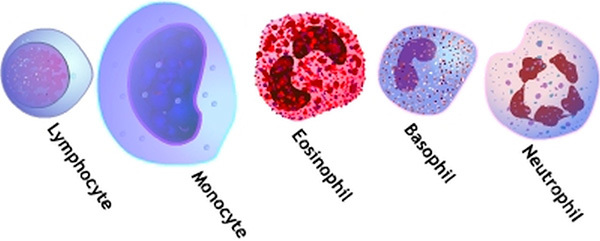 Заполнить таблицу.Формативное оценивание ( взаимопроверка,светофор )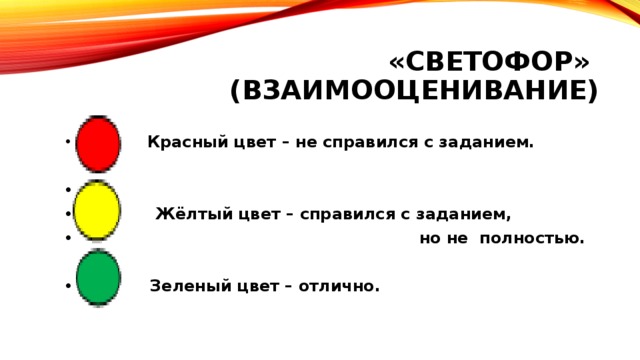 Критерии оценивания: характеризуют функции различных типов клеток крови.Дескрипторы: правильно характеризуют функции различных типов клеток крови.4. Изучение темы. Создание проблемной ситуации. Цель: вызвать у учащихся эмоциональную реакцию затруднения.Это произошло в 1880 году. Луи Пастер, изучавший возбудителя куриной холеры, заразил 2 цыплят ослабленной культурой куриной холеры. Цыплята перенесли заболевание в легкой форме, а затем выздоровели. Через 2 месяца цыплята, перенесшие заболевание, и несколько не болевших цыплят, были заражены свежей культурой куриной холеры. Все цыплята погибли, за исключением 2, болевших ранее.Какие вопросы у вас возникли? Запишите их.(Вопрос – почему 2 цыпленка выжили? (Попавшие в организм болезнетворные бактерии встретились с защитными силами организма).Откуда взялись защитные свойства организма?) Какой термин вы можете назвать? ИММУНИТЕТ.- Итак, как вы думаете, о чем мы сегодня будем говорить? Что должны будем узнать? Формативное оценивание (похвала учителя)Запись темы в тетради. ( учащиеся обсуждают и дают предполагаемые ответы)Схема на доскеИММУНИТЕТ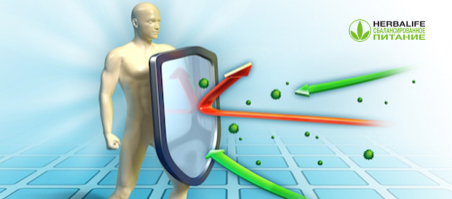 Естественный               искусственныйВрождённый         активный    пассивныйприобретенныйРабота в парах (читают текст учебника, 1вариант естественный иммунитет, 2 вариант искусственный иммунитет, затем рассказывают друг другу, задают вопросы).Формативное оценивание (сигнал рукой)Составить схему роль вакцины для формирования иммунитета.ВИДЫ ВАКЦИН ( заранее подготовленная информация ученикам )Просмотр видеоролика Учитель задаёт проблемные вопроссы.Подумайте о преимуществах и недостатках массовой вакцинации.К чему может привести отказ от вакцинации некоторых граждан РК?Можно ли было избежать вспышки менингита в нашей стране?Формативное оценивание (похвала учителя)Стратегия ДА/НЕТ.1.Естественный иммунитет делится на врождённый и приобретённый.( да)2.Искусственный  иммунитет передаётся по наследству. (нет).3.Вакцина – это убитый или ослабленный возбудитель болезни либо его яды. (да)4.Иммунитет обеспечивает разные виды лейкоцитов. (да)5.Антитела вырабатываются базофилами. (нет)6.Иммунитет бывает только клеточный и тканевый. (нет)7.Естественный приобретенный иммунитет возникает после перенесённого заболевания. (да)8.Благодаря вакцинам человечество стало лучше справляться с различными инфекциями. (да)9.После введения лечебной сыворотки вырабатывается естественный приобретённый иммунитет. ( нет)10.Сыворотка – это готовые антитела. (да)Взаимопроверка.Формативное оценивание.(смайлики)Физкультминутка. Упражнение «эхо». Учитель хлопает в ладоши, называет пизученный  термин, учащиеся повторяют за ним.3.Проверка домашнего задания. Учитель применяет разноуровневые задания. ( А, В, С)Привести в соответствие понятия и их значение Заполнить таблицу ( вставить пропущенное)Заполнить таблицу.Формативное оценивание ( взаимопроверка,светофор )Критерии оценивания: характеризуют функции различных типов клеток крови.Дескрипторы: правильно характеризуют функции различных типов клеток крови.4. Изучение темы. Создание проблемной ситуации. Цель: вызвать у учащихся эмоциональную реакцию затруднения.Это произошло в 1880 году. Луи Пастер, изучавший возбудителя куриной холеры, заразил 2 цыплят ослабленной культурой куриной холеры. Цыплята перенесли заболевание в легкой форме, а затем выздоровели. Через 2 месяца цыплята, перенесшие заболевание, и несколько не болевших цыплят, были заражены свежей культурой куриной холеры. Все цыплята погибли, за исключением 2, болевших ранее.Какие вопросы у вас возникли? Запишите их.(Вопрос – почему 2 цыпленка выжили? (Попавшие в организм болезнетворные бактерии встретились с защитными силами организма).Откуда взялись защитные свойства организма?) Какой термин вы можете назвать? ИММУНИТЕТ.- Итак, как вы думаете, о чем мы сегодня будем говорить? Что должны будем узнать? Формативное оценивание (похвала учителя)Запись темы в тетради. ( учащиеся обсуждают и дают предполагаемые ответы)Схема на доскеИММУНИТЕТЕстественный               искусственныйВрождённый         активный    пассивныйприобретенныйРабота в парах (читают текст учебника, 1вариант естественный иммунитет, 2 вариант искусственный иммунитет, затем рассказывают друг другу, задают вопросы).Формативное оценивание (сигнал рукой)Составить схему роль вакцины для формирования иммунитета.ВИДЫ ВАКЦИН ( заранее подготовленная информация ученикам )Просмотр видеоролика Учитель задаёт проблемные вопроссы.Подумайте о преимуществах и недостатках массовой вакцинации.К чему может привести отказ от вакцинации некоторых граждан РК?Можно ли было избежать вспышки менингита в нашей стране?Формативное оценивание (похвала учителя)Стратегия ДА/НЕТ.1.Естественный иммунитет делится на врождённый и приобретённый.( да)2.Искусственный  иммунитет передаётся по наследству. (нет).3.Вакцина – это убитый или ослабленный возбудитель болезни либо его яды. (да)4.Иммунитет обеспечивает разные виды лейкоцитов. (да)5.Антитела вырабатываются базофилами. (нет)6.Иммунитет бывает только клеточный и тканевый. (нет)7.Естественный приобретенный иммунитет возникает после перенесённого заболевания. (да)8.Благодаря вакцинам человечество стало лучше справляться с различными инфекциями. (да)9.После введения лечебной сыворотки вырабатывается естественный приобретённый иммунитет. ( нет)10.Сыворотка – это готовые антитела. (да)Взаимопроверка.Формативное оценивание.(смайлики)Физкультминутка. Упражнение «эхо». Учитель хлопает в ладоши, называет пизученный  термин, учащиеся повторяют за ним.3.Проверка домашнего задания. Учитель применяет разноуровневые задания. ( А, В, С)Привести в соответствие понятия и их значение Заполнить таблицу ( вставить пропущенное)Заполнить таблицу.Формативное оценивание ( взаимопроверка,светофор )Критерии оценивания: характеризуют функции различных типов клеток крови.Дескрипторы: правильно характеризуют функции различных типов клеток крови.4. Изучение темы. Создание проблемной ситуации. Цель: вызвать у учащихся эмоциональную реакцию затруднения.Это произошло в 1880 году. Луи Пастер, изучавший возбудителя куриной холеры, заразил 2 цыплят ослабленной культурой куриной холеры. Цыплята перенесли заболевание в легкой форме, а затем выздоровели. Через 2 месяца цыплята, перенесшие заболевание, и несколько не болевших цыплят, были заражены свежей культурой куриной холеры. Все цыплята погибли, за исключением 2, болевших ранее.Какие вопросы у вас возникли? Запишите их.(Вопрос – почему 2 цыпленка выжили? (Попавшие в организм болезнетворные бактерии встретились с защитными силами организма).Откуда взялись защитные свойства организма?) Какой термин вы можете назвать? ИММУНИТЕТ.- Итак, как вы думаете, о чем мы сегодня будем говорить? Что должны будем узнать? Формативное оценивание (похвала учителя)Запись темы в тетради. ( учащиеся обсуждают и дают предполагаемые ответы)Схема на доскеИММУНИТЕТЕстественный               искусственныйВрождённый         активный    пассивныйприобретенныйРабота в парах (читают текст учебника, 1вариант естественный иммунитет, 2 вариант искусственный иммунитет, затем рассказывают друг другу, задают вопросы).Формативное оценивание (сигнал рукой)Составить схему роль вакцины для формирования иммунитета.ВИДЫ ВАКЦИН ( заранее подготовленная информация ученикам )Просмотр видеоролика Учитель задаёт проблемные вопроссы.Подумайте о преимуществах и недостатках массовой вакцинации.К чему может привести отказ от вакцинации некоторых граждан РК?Можно ли было избежать вспышки менингита в нашей стране?Формативное оценивание (похвала учителя)Стратегия ДА/НЕТ.1.Естественный иммунитет делится на врождённый и приобретённый.( да)2.Искусственный  иммунитет передаётся по наследству. (нет).3.Вакцина – это убитый или ослабленный возбудитель болезни либо его яды. (да)4.Иммунитет обеспечивает разные виды лейкоцитов. (да)5.Антитела вырабатываются базофилами. (нет)6.Иммунитет бывает только клеточный и тканевый. (нет)7.Естественный приобретенный иммунитет возникает после перенесённого заболевания. (да)8.Благодаря вакцинам человечество стало лучше справляться с различными инфекциями. (да)9.После введения лечебной сыворотки вырабатывается естественный приобретённый иммунитет. ( нет)10.Сыворотка – это готовые антитела. (да)Взаимопроверка.Формативное оценивание.(смайлики)Физкультминутка. Упражнение «эхо». Учитель хлопает в ладоши, называет пизученный  термин, учащиеся повторяют за ним.3.Проверка домашнего задания. Учитель применяет разноуровневые задания. ( А, В, С)Привести в соответствие понятия и их значение Заполнить таблицу ( вставить пропущенное)Заполнить таблицу.Формативное оценивание ( взаимопроверка,светофор )Критерии оценивания: характеризуют функции различных типов клеток крови.Дескрипторы: правильно характеризуют функции различных типов клеток крови.4. Изучение темы. Создание проблемной ситуации. Цель: вызвать у учащихся эмоциональную реакцию затруднения.Это произошло в 1880 году. Луи Пастер, изучавший возбудителя куриной холеры, заразил 2 цыплят ослабленной культурой куриной холеры. Цыплята перенесли заболевание в легкой форме, а затем выздоровели. Через 2 месяца цыплята, перенесшие заболевание, и несколько не болевших цыплят, были заражены свежей культурой куриной холеры. Все цыплята погибли, за исключением 2, болевших ранее.Какие вопросы у вас возникли? Запишите их.(Вопрос – почему 2 цыпленка выжили? (Попавшие в организм болезнетворные бактерии встретились с защитными силами организма).Откуда взялись защитные свойства организма?) Какой термин вы можете назвать? ИММУНИТЕТ.- Итак, как вы думаете, о чем мы сегодня будем говорить? Что должны будем узнать? Формативное оценивание (похвала учителя)Запись темы в тетради. ( учащиеся обсуждают и дают предполагаемые ответы)Схема на доскеИММУНИТЕТЕстественный               искусственныйВрождённый         активный    пассивныйприобретенныйРабота в парах (читают текст учебника, 1вариант естественный иммунитет, 2 вариант искусственный иммунитет, затем рассказывают друг другу, задают вопросы).Формативное оценивание (сигнал рукой)Составить схему роль вакцины для формирования иммунитета.ВИДЫ ВАКЦИН ( заранее подготовленная информация ученикам )Просмотр видеоролика Учитель задаёт проблемные вопроссы.Подумайте о преимуществах и недостатках массовой вакцинации.К чему может привести отказ от вакцинации некоторых граждан РК?Можно ли было избежать вспышки менингита в нашей стране?Формативное оценивание (похвала учителя)Стратегия ДА/НЕТ.1.Естественный иммунитет делится на врождённый и приобретённый.( да)2.Искусственный  иммунитет передаётся по наследству. (нет).3.Вакцина – это убитый или ослабленный возбудитель болезни либо его яды. (да)4.Иммунитет обеспечивает разные виды лейкоцитов. (да)5.Антитела вырабатываются базофилами. (нет)6.Иммунитет бывает только клеточный и тканевый. (нет)7.Естественный приобретенный иммунитет возникает после перенесённого заболевания. (да)8.Благодаря вакцинам человечество стало лучше справляться с различными инфекциями. (да)9.После введения лечебной сыворотки вырабатывается естественный приобретённый иммунитет. ( нет)10.Сыворотка – это готовые антитела. (да)Взаимопроверка.Формативное оценивание.(смайлики)Физкультминутка. Упражнение «эхо». Учитель хлопает в ладоши, называет пизученный  термин, учащиеся повторяют за ним.3.Проверка домашнего задания. Учитель применяет разноуровневые задания. ( А, В, С)Привести в соответствие понятия и их значение Заполнить таблицу ( вставить пропущенное)Заполнить таблицу.Формативное оценивание ( взаимопроверка,светофор )Критерии оценивания: характеризуют функции различных типов клеток крови.Дескрипторы: правильно характеризуют функции различных типов клеток крови.4. Изучение темы. Создание проблемной ситуации. Цель: вызвать у учащихся эмоциональную реакцию затруднения.Это произошло в 1880 году. Луи Пастер, изучавший возбудителя куриной холеры, заразил 2 цыплят ослабленной культурой куриной холеры. Цыплята перенесли заболевание в легкой форме, а затем выздоровели. Через 2 месяца цыплята, перенесшие заболевание, и несколько не болевших цыплят, были заражены свежей культурой куриной холеры. Все цыплята погибли, за исключением 2, болевших ранее.Какие вопросы у вас возникли? Запишите их.(Вопрос – почему 2 цыпленка выжили? (Попавшие в организм болезнетворные бактерии встретились с защитными силами организма).Откуда взялись защитные свойства организма?) Какой термин вы можете назвать? ИММУНИТЕТ.- Итак, как вы думаете, о чем мы сегодня будем говорить? Что должны будем узнать? Формативное оценивание (похвала учителя)Запись темы в тетради. ( учащиеся обсуждают и дают предполагаемые ответы)Схема на доскеИММУНИТЕТЕстественный               искусственныйВрождённый         активный    пассивныйприобретенныйРабота в парах (читают текст учебника, 1вариант естественный иммунитет, 2 вариант искусственный иммунитет, затем рассказывают друг другу, задают вопросы).Формативное оценивание (сигнал рукой)Составить схему роль вакцины для формирования иммунитета.ВИДЫ ВАКЦИН ( заранее подготовленная информация ученикам )Просмотр видеоролика Учитель задаёт проблемные вопроссы.Подумайте о преимуществах и недостатках массовой вакцинации.К чему может привести отказ от вакцинации некоторых граждан РК?Можно ли было избежать вспышки менингита в нашей стране?Формативное оценивание (похвала учителя)Стратегия ДА/НЕТ.1.Естественный иммунитет делится на врождённый и приобретённый.( да)2.Искусственный  иммунитет передаётся по наследству. (нет).3.Вакцина – это убитый или ослабленный возбудитель болезни либо его яды. (да)4.Иммунитет обеспечивает разные виды лейкоцитов. (да)5.Антитела вырабатываются базофилами. (нет)6.Иммунитет бывает только клеточный и тканевый. (нет)7.Естественный приобретенный иммунитет возникает после перенесённого заболевания. (да)8.Благодаря вакцинам человечество стало лучше справляться с различными инфекциями. (да)9.После введения лечебной сыворотки вырабатывается естественный приобретённый иммунитет. ( нет)10.Сыворотка – это готовые антитела. (да)Взаимопроверка.Формативное оценивание.(смайлики)Физкультминутка. Упражнение «эхо». Учитель хлопает в ладоши, называет пизученный  термин, учащиеся повторяют за ним.Раздаточный материал.Интерактивная доска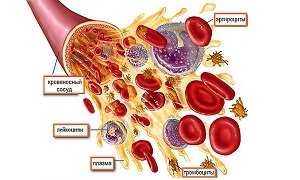 Раздаточный материал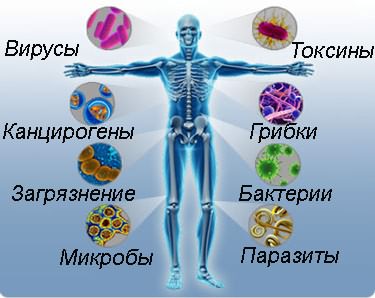 https://youtu.be/rCZyMYZ-Ikc 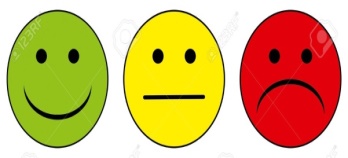 Раздаточный материалКонец урока20% времениСоставить синквейн на тему « Вакцина».Например:1.иммунитет2.активный, пассивный3.защищает, вырабатывает, предупреждает4.вакцина – это убитый или ослабленный возбудитель болезни либо его яды.Формативное оценивание (похвала )Заканчивают заполнять таблицу ЗХУРефлексия. Стратегия « В ресторане»- Я съел бы ещё этого….- Больше всего мне понравилось….- Я почти переварил….- Я переел…- Пожалуйста, добавьте….Домашнее задание прочитать текст параграфа.Подготовить сообщение на тему: «Вакцинация»Провести мини-исследование на тему: « Важность вакцинации».Составить синквейн на тему « Вакцина».Например:1.иммунитет2.активный, пассивный3.защищает, вырабатывает, предупреждает4.вакцина – это убитый или ослабленный возбудитель болезни либо его яды.Формативное оценивание (похвала )Заканчивают заполнять таблицу ЗХУРефлексия. Стратегия « В ресторане»- Я съел бы ещё этого….- Больше всего мне понравилось….- Я почти переварил….- Я переел…- Пожалуйста, добавьте….Домашнее задание прочитать текст параграфа.Подготовить сообщение на тему: «Вакцинация»Провести мини-исследование на тему: « Важность вакцинации».Составить синквейн на тему « Вакцина».Например:1.иммунитет2.активный, пассивный3.защищает, вырабатывает, предупреждает4.вакцина – это убитый или ослабленный возбудитель болезни либо его яды.Формативное оценивание (похвала )Заканчивают заполнять таблицу ЗХУРефлексия. Стратегия « В ресторане»- Я съел бы ещё этого….- Больше всего мне понравилось….- Я почти переварил….- Я переел…- Пожалуйста, добавьте….Домашнее задание прочитать текст параграфа.Подготовить сообщение на тему: «Вакцинация»Провести мини-исследование на тему: « Важность вакцинации».Составить синквейн на тему « Вакцина».Например:1.иммунитет2.активный, пассивный3.защищает, вырабатывает, предупреждает4.вакцина – это убитый или ослабленный возбудитель болезни либо его яды.Формативное оценивание (похвала )Заканчивают заполнять таблицу ЗХУРефлексия. Стратегия « В ресторане»- Я съел бы ещё этого….- Больше всего мне понравилось….- Я почти переварил….- Я переел…- Пожалуйста, добавьте….Домашнее задание прочитать текст параграфа.Подготовить сообщение на тему: «Вакцинация»Провести мини-исследование на тему: « Важность вакцинации».Составить синквейн на тему « Вакцина».Например:1.иммунитет2.активный, пассивный3.защищает, вырабатывает, предупреждает4.вакцина – это убитый или ослабленный возбудитель болезни либо его яды.Формативное оценивание (похвала )Заканчивают заполнять таблицу ЗХУРефлексия. Стратегия « В ресторане»- Я съел бы ещё этого….- Больше всего мне понравилось….- Я почти переварил….- Я переел…- Пожалуйста, добавьте….Домашнее задание прочитать текст параграфа.Подготовить сообщение на тему: «Вакцинация»Провести мини-исследование на тему: « Важность вакцинации».Интерактивная доскаСтикеры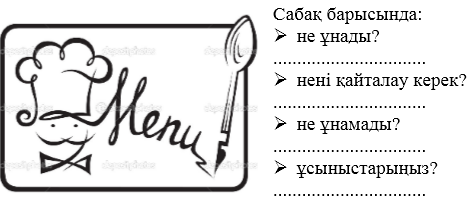 Дифференциация – каким способом Вы хотите больше оказывать поддержку? Какие задания вы даете ученикам, более способным по сравнению с другими?Дифференциация – каким способом Вы хотите больше оказывать поддержку? Какие задания вы даете ученикам, более способным по сравнению с другими?Оценивание – как Вы планируете проверять уровень освоения материала учащимися?Оценивание – как Вы планируете проверять уровень освоения материала учащимися?Охрана здоровья и соблюдение техники безопасностиОхрана здоровья и соблюдение техники безопасностиОхрана здоровья и соблюдение техники безопасностиРазноуровневые задания на этапе проверки домашнего задания,Работа в парах ( помощь друг другу)Домашнее задание ( задание по выбору)Вопросы ( тонкие/толстые)Разноуровневые задания на этапе проверки домашнего задания,Работа в парах ( помощь друг другу)Домашнее задание ( задание по выбору)Вопросы ( тонкие/толстые)Формативное оценивание (светофор ,сигнал рукой ,похвала, смайлики )Формативное оценивание (светофор ,сигнал рукой ,похвала, смайлики )ФизминуткаФизминуткаФизминуткаРефлексия по урокуБыли ли цели обучения реалистичными? Что сегодня учащиеся изучили? На что было направлено обучение? Хорошо ли соблюдалась дифференциация?  Выдерживалось ли время обучения? Какие изменения из данного плана я реализовал и почему?Рефлексия по урокуБыли ли цели обучения реалистичными? Что сегодня учащиеся изучили? На что было направлено обучение? Хорошо ли соблюдалась дифференциация?  Выдерживалось ли время обучения? Какие изменения из данного плана я реализовал и почему?Итоги урока, ответы на самые актуальные вопросы из блока слева.Итоги урока, ответы на самые актуальные вопросы из блока слева.Итоги урока, ответы на самые актуальные вопросы из блока слева.Итоги урока, ответы на самые актуальные вопросы из блока слева.Итоги урока, ответы на самые актуальные вопросы из блока слева.Рефлексия по урокуБыли ли цели обучения реалистичными? Что сегодня учащиеся изучили? На что было направлено обучение? Хорошо ли соблюдалась дифференциация?  Выдерживалось ли время обучения? Какие изменения из данного плана я реализовал и почему?Рефлексия по урокуБыли ли цели обучения реалистичными? Что сегодня учащиеся изучили? На что было направлено обучение? Хорошо ли соблюдалась дифференциация?  Выдерживалось ли время обучения? Какие изменения из данного плана я реализовал и почему?Урок построен методически верно. Поставленные цели были реализованы по ходу урока. Темп урока высокий. Большинство учащихся выполнили задания. Дифференциация проведена верно. Отступления от плана не было.Урок построен методически верно. Поставленные цели были реализованы по ходу урока. Темп урока высокий. Большинство учащихся выполнили задания. Дифференциация проведена верно. Отступления от плана не было.Урок построен методически верно. Поставленные цели были реализованы по ходу урока. Темп урока высокий. Большинство учащихся выполнили задания. Дифференциация проведена верно. Отступления от плана не было.Урок построен методически верно. Поставленные цели были реализованы по ходу урока. Темп урока высокий. Большинство учащихся выполнили задания. Дифференциация проведена верно. Отступления от плана не было.Урок построен методически верно. Поставленные цели были реализованы по ходу урока. Темп урока высокий. Большинство учащихся выполнили задания. Дифференциация проведена верно. Отступления от плана не было.